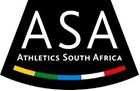 Health Questionnaire: SCREENING FOR COVID-19This questionnaire is to be completed by each person at the competition venueDo you experience any of the following signs and symptoms? Yes/No Do you experience any of the following signs and symptoms? Yes/No Do you experience any of the following signs and symptoms? Yes/No Do you experience any of the following signs and symptoms? Yes/No Do you experience any of the following signs and symptoms? Yes/No Do you experience any of the following signs and symptoms? Yes/No Covid-19 testingCovid-19 testingFever Cough Shortness of breathSore throat Loss of tasteLoss of smellHave you tested positive for Covid-19 in the past 14 days?Have you been in contact with someone who tested positive for Covid-19 in the past 14 daysDateName and SurnameContact details(Cell phone no.)  Date of birth/AgeSex(Male/Female/Other)Home addressTemporary addressYes/NoYes/NoYes/NoYes/NoYes/NoYes/NoYes/NoYes/NoTemperature123456